OBEC JESTŘEBÍ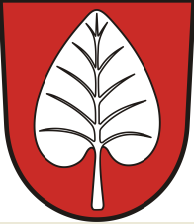 Oznámení o záměru prodeje pozemkůObec Jestřebí zveřejňuje podle § 39 odst. 1 zákona č. 128/2000 Sb., o obcích (obecní zřízení), ve znění pozdějších předpisů, záměr prodat  pozemek p.č. 1434, k.ú. Pavlovice u Jestřebí, za částku 200,- Kč/m2, tedy celkem 21.400,- Kč a náklady související s prodejem. V případě opravy komunikace na sousedním pozemku p.č. 1439/1 bude nový majitel s opravou (rekonstrukcí) souhlasit a to i v případě, že tato zasáhne na pozemek p.č. 1434 vše k.ú. Pavlovice u Jestřebí.Tento záměr byl schválen zastupitelstvem obce Jestřebí na jeho zasedání č. 25/2021 dne 14.12.2021. V Jestřebí dne 16.12.2021							Ing. Karel Schreiner										      starosta obce